Об утверждении Соглашения между органами местного самоуправления муниципального района Чишминский район Республики Башкортостан и сельским поселением Енгалышевский сельсовет муниципального района Чишминский район Республики Башкортостан о передаче муниципальному району Чишминский район Республики Башкортостан осуществления части полномочий поселения	В соответствии с частью 4 статьи 15 Федерального закона от 06 октября 2003 года № 131-ФЗ «Об общих принципах организации местного самоуправления в Российской Федерации», Совет сельского поселения Енгалышевский сельсовет муниципального района Чишминский район Республики Башкортостан решил:	Утвердить Соглашение между органами местного самоуправления муниципального района Чишминский район Республики Башкортостан и сельским поселением Енгалышевский сельсовет муниципального района Чишминский район Республики Башкортостан о передаче муниципальному району Чишминский район Республики Башкортостан осуществления части полномочий поселенияГлава сельского поселения                                                        В.В. ЕрмолаевСоглашениемежду органами местного самоуправления муниципальногорайона Чишминский район Республики Башкортостан исельского поселения Енгалышевский сельсоветмуниципального района Чишминский район Республики Башкортостано передаче муниципальному району Чишминский район Республики Башкортостан осуществления части полномочий поселения								04 декабря 2015 г.	Совет муниципального района Чишминский район Республики Башкортостан,  именуемый в дальнейшем «Сторона 1», в лице председателя Совета Бикмеева Халила Халитовича, действующего на основании Устава, с одной стороны, и Совет сельского поселения  Енгалышевский сельсовет муниципального района Чишминский район Республики Башкортостан, именуемый в дальнейшем «Сторона 2», в лице главы сельского поселения Енгалышевский сельсовет (муниципального района Чишминский район Республики Башкортостан Ермолаева Виктора Васильевича, действующего на основании Устава, с  другой стороны, заключили настоящее соглашение о нижеследующем:Статья 1. Предмет Соглашения	Предметом настоящего Соглашения является передача Стороной 2 Стороне 1  осуществления полномочий по решению вопросов местного значения поселения, предусмотренных пунктом 20 части 1 статьи 14 Федерального закона «Об общих принципах организации местного самоуправления в Российской Федерации» от 06.10.2003г. № 131-ФЗ в части:	- выдачи разрешений на строительство (за исключением случаев,  предусмотренных  Градостроительным кодексом Российской Федерации);	- выдачи разрешений на ввод объектов в эксплуатацию при осуществлении  строительства, реконструкции объектов капитального строительства, расположенных на территории поселения;	- резервирования земель и изъятия, в том числе путем выкупа, земельных участков в границах поселения для  муниципальных нужд;	- осуществления в случаях, предусмотренных Градостроительным кодексом Российской Федерации, осмотров зданий, сооружений и выдачи  рекомендаций об устранении выявленных в ходе таких осмотров нарушений.Статья 2. Права и обязанности Стороны 1	Сторона 1:	1) осуществляет полномочия, предусмотренные статьей 1 настоящего Соглашения;	2) распоряжается переданными ей финансовыми и пользуется материальными средствами по целевому назначению;	3) представляет документы и иную информацию, связанную с  выполнением переданных полномочий, не позднее 5 дней со дня получения письменного запроса;	4) обеспечивает условия для беспрепятственного проведения Стороной 2 проверок осуществления переданных полномочий и использования предоставленных межбюджетных трансфертов;	5) не позднее 25 числа последнего месяца  года действия настоящего Соглашения передает Стороне 2 неиспользованные финансовые средства,  перечисленные на осуществление полномочий.Статья 3. Права и обязанности Стороны 2	Сторона 2:	1) перечисляет финансовые средства Стороне 1 в виде  межбюджетных трансфертов из бюджета сельского поселения Енгалышевский сельсовет муниципального района Чишминский район Республики Башкортостан в размере 44,9 тыс. рублей для осуществления полномочий, предусмотренных  настоящим соглашением.	Указанная сумма перечисляется  равными частями ежемесячно не позднее 5-го числа текущего месяца;	2) при необходимости по письменному обращению Стороны 1 передает Стороне 1 муниципальное имущество в безвозмездное пользование для осуществления полномочий, указанных в статье 1  настоящего Соглашения;	3)  взыскивает в установленном законом порядке использованные не по целевому назначению средства, предоставленные на осуществление полномочий, предусмотренных статьей 1 настоящего Соглашения.Статья 4. Порядок определения объема межбюджетных трансфертов 	Порядок определения объема межбюджетных трансфертов, необходимых для осуществления передаваемых полномочий, устанавливается решением Совета сельского поселения Енгалышевский сельсовет муниципального района Чишминский район Республики Башкортостан о бюджете  сельского поселения Енгалышевский сельсовет муниципального района Чишминский район Республики Башкортостан на 2016 и 2017 годы в соответствии с бюджетным законодательством.Статья 5. Основания и порядок прекращения соглашения	1. Настоящее Соглашение прекращается по истечении срока его действия.	2. Настоящее соглашение может быть досрочно прекращено:	1) по соглашению Сторон;	2) в одностороннем порядке без обращения в суд:	в случае изменения федерального законодательства или законодательства Республики Башкортостан, в связи с которым реализация  переданных полномочий становится невозможной;	Советом муниципального района Чишминский район Республики Башкортостан в случае неоднократной (два и более раз) просрочки перечисления межбюджетных трансфертов, предусмотренных в пункте 1 статьи 3 настоящего Соглашения, более чем 30 дней;	в случае установления факта нарушения Стороной 1 осуществления переданных полномочий.	3. Уведомление о расторжении настоящего Соглашения в одностороннем порядке направляется другой Стороне в письменном виде. Соглашение считается расторгнутым по истечении 30 дней с даты  направления указанного уведомления.	4. При прекращении настоящего Соглашения, в том числе досрочном, Сторона 1 возвращает неиспользованные материалы и финансовые средства.Статья 6. Ответственность Сторон	1. В случае просрочки перечисления межбюджетных трансфертов, предусмотренных пунктом 1 статьи 3 настоящего Соглашения, Сторона 2 уплачивает Стороне 1 проценты по ставке рефинансирования Банка России от не выплаченных в срок сумм.	2. В случае несвоевременного и (или) неполного исполнения обязательств, перечисленных в статье 1 настоящего Соглашения, Сторона 1 уплачивает Стороне 2 неустойку в размере 0,1% от ежемесячного объема межбюджетных трансфертов, предусмотренных статьей 3 настоящего Соглашения.Статья 7. Порядок разрешения споров	1. Споры, связанные с исполнением настоящего Соглашения, разрешаются сторонами путем проведения переговоров и использования иных согласительных процедур.	2. В случае не достижения соглашения, спор подлежит рассмотрению Арбитражным судом Республики Башкортостан в  соответствии с законодательством.Статья 8. Заключительные условия	1. Настоящее Соглашение вступает в силу с 1 января 2016 года, но не ранее его утверждения решениями Совета сельского поселения Енгалышевский сельсовет муниципального района Чишминский район Республики Башкортостан и  Совета муниципального района Чишминский район Республики Башкортостан и действует по 31 декабря 2017 года.	2. Все изменения и дополнения к настоящему Соглашению вносятся по взаимному согласию сторон и оформляются дополнительными  соглашениями в письменной форме, подписанными уполномоченными представителями Сторон. 	3. По всем вопросам, не урегулированным настоящим Соглашением, но  возникающим в ходе его реализации, стороны Соглашения будут руководствоваться законодательством.	4. Настоящее Соглашение составлено в двух экземплярах, по одному для каждой из сторон, которые имеют равную юридическую силу.Реквизиты Сторон:Совет сельского поселения	                        Совет муниципального районаЕнгалышевский сельсовет    		    Чишминский районмуниципального  района                               Республики БашкортостанЧишминский 	район 	Республики БашкортостанРеспублика Башкортостан				Республика Башкортостан,452156, Чишминский район			452170, р.п. Чишмы, ул. Кирова, 50с. Енгалышево,ул. Манаева,13Глава сельского поселения		                     Председатель СоветаЕнгалышевский сельсовет                                   муниципального районамуниципального района                                      Чишминский районЧишминский район                                              Республики Башкортостан                             Республики Башкортостан				                                   ____________В.В. Ермолаев                               ____________Бикмеев Х.Х				                                        .«____»___________20____г.                               «____»______________20___ г.	 м.п.	                                                                       м.п.Баш[ортостан Республика]ыШишм^ районыМУНИЦИПАЛь районынын Енгалыш ауыл советы ауыл биЛ^м^е советы 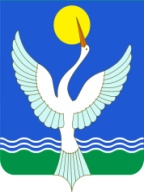 СОВЕТСЕЛЬСКОГО ПОСЕЛЕНИЯЕнгалышевский сельсоветМУНИЦИПАЛЬНОГО РАЙОНАЧишминскИЙ районРеспублики Башкортостан               [арар        04 декабрь  2015 й.             Енгалыш ауыл № 30          решение      04 декабря  2015 г.      с. Енгалышево